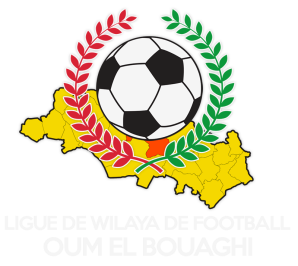 DIRECTION DE L’ORGANISATION  SPORTIVEAFFAIRE N°  28    RENCONTRE   USAM/ ARBAB DU 25/04/2023 SENIORS-Non déroulement de la rencontre-Vu la feuille de match-Vu  le rapport de l’arbitre -Attendu que la rencontre sus visée ne s’est pas déroulée par suite de l’effectif réduit  de L’ ARBAB-Attendu que l’équipe ARBAB  (S) s’est présentée  au stade  avec un effectif de 08 joueurs .-Attendu que  si  au cours d’un match ; une équipe se présente sur le terrain avec  un effectif de moins de 11 joueurs  la rencontre n’aura pas lieuAttendu que l’effectif réduit est constatée par l’arbitre de la rencontre dans les règles et délais réglementairesPar ces motifs:-et compte tenu de ce qui précède ; la D.O.S  décide:-Match perdu par pénalité a l’équipe  ARBAB (S) et en attribué le gain  a l’équipe  USAM (S ) par le score de 03 a 00 Défalcation de  06 points  sur le capital du club ARBAB.-En outre une amende de 5.000.00 DA est  infligée au club ARBAB  payable dans un délai d’un mois (Art 57 de R.G Du Football amateur (phase retour)